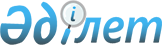 Қайыңды ауылдық округі әкімінің 2011 жылғы 2 тамыздағы № 1 "Қайыңды ауылдық округінің елді мекендерінің көшелеріне атау беру туралы" шешіміне өзгерістер енгізу туралыАқтөбе облысы Ойыл ауданы Қайыңды ауылдық округі әкімінің 2017 жылғы 4 сәуірдегі № 5 шешімі. Ақтөбе облысының Әділет департаментінде 2017 жылғы 21 сәуірде № 5457 болып тіркелді      Қазақстан Республикасының 2013 жылғы 3 шілдедегі "Қазақстан Республикасының Конституциялық заңына және Қазақстан Республикасының кейбір заңнамалық актілеріне әртүрлі заңнамалық актілердің құқық нормалары арасындағы қайшылықтарды, олқылықтарды, коллизияларды және сыбайлас жемқорлық құқық бұзушылықтар жасауға ықпал ететін нормаларды жою мәселелері бойынша өзгерістер мен толықтырулар енгізу туралы" Конституциялық Заңына және Қазақстан Республикасының 2001 жылғы 23 қаңтардағы "Қазақстан Республикасының жергілікті мемлекеттік басқару және өзін - өзі басқару туралы" Заңының 35 бабына сәйкес, Қайыңды ауылдық округінің әкімі ШЕШІМ ҚАБЫЛДАДЫ:

      1. Қайыңды ауылдық округі әкімінің 2011 жылғы 2 тамыздағы № 1 "Қайыңды ауылдық округінің елді мекендерінің көшелеріне атау беру туралы" (нормативтік құқықтық актілерді мемлекеттік тіркеу тізілімінде № 3-11-93 болып тіркелген, 2011 жылғы 7 қыркүйекте аудандық "Ойыл" газетінде жарияланған) шешіміне келесідей өзгерістер енгізілсін:

      көрсетілген шешімнің орыс тіліндегі 1, 2 тармақтарындағы "аула" сөздері "села" сөздерімен ауыстырылсын.

      2. Осы шешім оның алғашқы ресми жарияланған күнінен кейін күнтізбелік он күн өткен соң қолданысқа енгізіледі.


					© 2012. Қазақстан Республикасы Әділет министрлігінің «Қазақстан Республикасының Заңнама және құқықтық ақпарат институты» ШЖҚ РМК
				
      Қайыңды ауылдық округінің әкімі 

С. Оскинбаев
